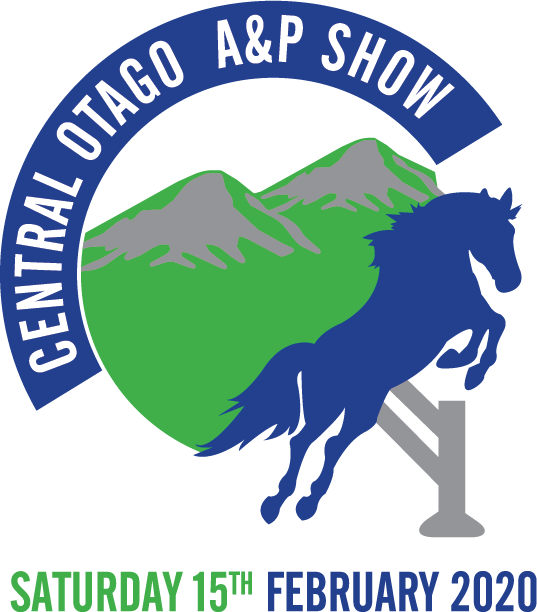 Trade and Craft Space at the Domain, Alton Street, OmakauThe Committee of the Central Otago A&P Association wishes to thank you for the support you have given us in the past by attending our Annual Show Day with your trade or craft display.If you are new to our show we welcome you and hope you have a profitable day with us.  We understand that there is a great deal of time and effort required to erect your display and we appreciate the spectacle and atmosphere you add to the day.  We are confident that your presence and availability will benefit your business and trust that you have an enjoyable day meeting both old and new customers.Our Trade Display personnel will be placing sites in as ideal areas as possible. Please note any preferences you may have below and we will endeavor to accommodate you.Remember there are cash and sash prizes for best Trade and Craft displays.Site Options:In order to reserve your site you must apply online and automatic payment is required. Please let us know if you require water or power on the day. This can be found in the extras section, along with the option to purchase additional tickets. https://showday.online/showday/show/e732a4cd-c9f8-432f-80b3-77515fbd7dc0If you have any further questions or require assistance with online registration please contact the secretary. 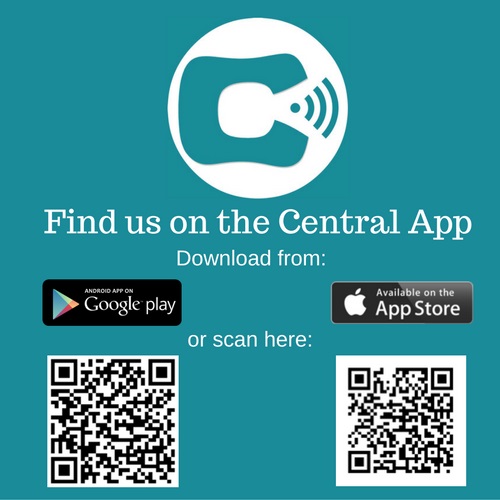 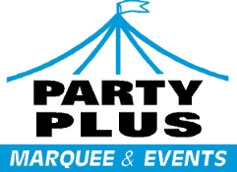 The Central Otago A&P Association recognizes their responsibilities to maintain, safety and well-being of everyone involved in their activities, attending their competitions, and who uses their Showgrounds and facilitates.  They are committed to the management of hazards and risks and ensuring positive safety outcomes for all. For any enquiries please ring the emergency contact below. Emergency Contact Numbers:Laura Gray (Health and safety committee member) 027 553 1226Jennifer Mataitis (COAP Secretary) 027 229 9213Muster Point is located in the Show Jumping ring.Fire extinguishers are located:Secretary announcer trailer Beckers MarqueeFirst Aid extinguishers are located:Beckers MarqueeWood ChoppingSecretary Announcer trailerAmbulance Smokers Area are at:Main GateSide of Pimms paddockSunblock is located near the Pimms paddock4x4m $406x4m $608x4m $808x8m $12012x8m $16012x12m $200Please NoteSites are expected to remain open from 10am till 4pmSet up is available from 3pm on Friday 14th February, or from 7am on the dayGate Entry for 2, is included in your site charge, extra tickets are $6 each (or pay $10 at the gate on the day)Overnight stays at the Domain are payable to the Domain OfficePower and water used at your site is payable to the Domain Office -please indicate in the extras online if you require eitherSPACE IS LIMITED -be sure you hire enough space for your site you will not get any leniancy on the day!Please NO PARKING in the Domain after you have set up
Our media outlets may contact you in regards to advertising your business